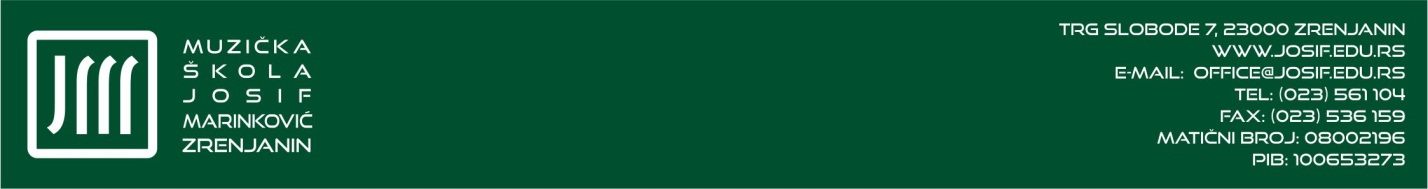 Деловодни број:02/183Датум:18.08.2020.ОБАВЕШТЕЊЕ ЗА ЗАПОСЛЕНЕОбавештавам вас да се на интернет адреси  http://liste.mpn.gov.rs  налазе: листа технолошких вишкова, листа запослених са непуним радним временом и листа слободних радних места.Поменуте листе се објављују на званичној интернет страници Министарства просвете, науке и технолошког развоја у понедељак 24.08.2020.године. Запослени који су заинтересовани да заснују радни однос путем преузимања дужни су да се у писаној форми обрате установама са којима желе да заснују радни однос путем преузимања.Наведене пријаве запослени могу поднети у понедељак 24.08.2020.године и уторак 25.08.2020.године.Одлуку о преузимању запосленог директор доноси наредног дана од дана истека рока за доставу пријава заинтересованих лица, односно у среду 26.08.2020.године.У петак 28.08.2020.године и понедељак 31.08.2020.године биће омогућен пријем нових захтева.У току школске године Министарство ће листе објављивати по потреби, најмање једном месечно.У септембру 2020.године листе ће се објављивати на недељном нивоу због ажурности података.Објављено на огласној табли у зборници школе дана 19.08.2020.године.	 Директор школе	____________________                                                                                                    Данијела Радаковић Дерикрава